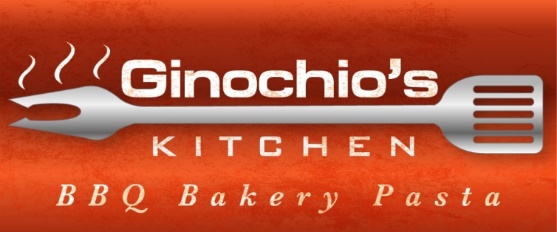 Catering OfferingsBreakfastBacon or Steak Burrito $15Beef Brisket Hash with Scrambled eggs $15Quiche – Bacon & Cheese or Vegetable $7Caramel Bacon Monkey Bread or Cinnamon Rolls $5Yogurt, Granola & Berries $8AppetizersAssorted Fruit Tray with Yogurt Dip $5Assorted Vegetable Tray with Hummus Dip $5Assorted Local Cheese, Crackers, Nuts & fruit Tray $5Chips & Salsa $3BBQ Pulled Pork Sliders (2) – $8MainBBQ Chicken, Smoked Pulled Pork, Smoked Beef Brisket or BBQ Tri-Tip Steak Sandwich $15Meat or Vegetarian Lasagna $12 (minimum 6 servings per order)Fish Tacos – Grilled with slaw, chipotle drizzle & mango salsa $15Local, Organic, Grass Fed Burger with cheese $15 or Veggie Pattie $10Meat Raviolis & sauce $12Smoked Pork Ribs $20Holiday or Special EventsSmoked or BBQ Whole Turkey, Ham, Pork, Fish or Prime Rib – Market PriceSides & SaladsCaesar or Green Salad $5Vegetarian or Meat Country Ranch Beans $5Chilled Broccoli Salad with Almonds, Raisins, Sunflower Seeds $5Grilled Assorted Vegetables $5Crusty Sourdough Garlic & Parmesan Bread or Focaccia $5Country Ranch Beans $4DessertBrownies: Just Chocolate or Coconut Chocolate Brownies $3Cookies of Many Kinds: Chip, Oatmeal, Sugar or Monster $3Seasonal: Crumb & Lattice Whole Pies or Crisps $5Coffee, Cream & Sugar $5DrinksCanned Soda (Coke, Diet Coke, Sprite or Root Beer), Bottled Water, Bottle Iced tea or Lemonade $5 (Ice & Cooler Extra)OtherPricing is Per Person except whole Holiday offeringsServed Family Style Staff: $30 per hour Per Staff, 1 per 25 guests recommended:  Set-up, Bar Service, Serve Buffet, After-Dinner Clean-up, After Event Clean-upDinnerware: Knives, spoons, forks, paper plates, plastic cups $3 PPDrop off, Chafing Dishes or Served Buffet: Priced per eventChafing Dish Rental: $25 per chafing dishTastings: $40 Per Person (Choice of 6)  50% Refunded upon signing agreementPayment:  Upon Confirmation Booking – 50%Final Payment: Due 14 days prior to event dateFinal Guest Count: Due 14 days prior to eventMinimum Order $500Delivery Charges VaryOn-Site BBQ in Bodega Bay $275On-site BBQ Team (2):  $90 per hourPlus required Taxes & 18% GratuityPricing subject to change without noticeGinochio’s Kitchen, 1410 Bay Flat Road, Bodega Bay, CA 94923  707-377-4359 www.ginochioskitchen.com    Email: ginochioskitchen@gmail.comDated 11-28-16